sp. zn. …...................................... Zadávací list Smluvní strany uzavírají dohodu za následujících podmínek:Vztah mezi smluvními stranami se dále řídí podmínkami zadavatele pro placené úkoly zveřejněnými na <https://www.pirati.cz/rules/ppu>, s nimiž se smluvní strany seznámily a zavazují se je dodržovat. Na důkaz seznámení se s podmínkami a uzavření smlouvy připojují smluvní strany své podpisy:V Praze dne 1. 7. 2018Za zadavatele: Štěpán Štrébl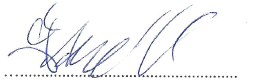 Za dodavatele: Kristina Králová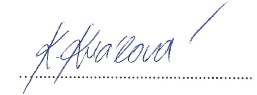 Zadavatel:Česká pirátská strana, organizační složka: KS Prahazastoupena: Štěpánem Štréblem, hospodářemDodavatel:Kristina Králová, Horská Kvilda 13, Vimperk, 385 01, nar. 22. 9. 1996Zadané úkoly:Péče o sociální médiaNávrhy postů na sociální sítěZpracovávání materiálů pro publikaci onlineTvorba a cílení online reklamyČasová náročnost:Odhad: 70 hodin/měs. (slovy: sedmdesát hodin), max 300h ročněNení nutné vykazovat čas.Smluvní typ:Dohoda o provedení práce 	Místo plnění:PrahaOdměna:• paušální odměna: 10 000 Kč měsíčně• odměna se vyplácí průběžně a zahrnuje i případný daňový odvod anáklady na veřejné pojištěníTermín provedení:od 1. 7. 2018 do 31. 10. 2018		